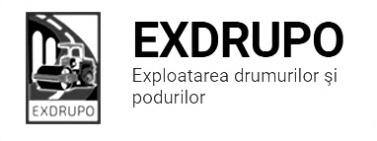 Notă informativăcu privire la lucrările de întreţinere şi salubrizare a infrastructurii rutieresect. Centru (8 muncitori):executate 06.10.2020:Instalarea bordurilor: str. Testimițeanu – 33 m/l.Transportare gunoi: str. Testimițeanu – 5 curse.Săpătură manuală: str. Testimițeanu – 3 m3.executate 06-07.10.2020 (în noapte):Salubrizarea mecanizata: str. Izmail, str. Șt. cel Mare, str. Gagarin, str. Negruzzi, bd. Aleea Gării, bd. Cantemir, str. București, str. Mateevici, str. Pușkin, str. Pîrcălab, str. Eminescu, str. Alescandii.Planificate 07.10.2020:Amenajare trotuarului: str.Testimițeanusect. Buiucani (7 muncitori): executate 06.10.2020:Asfaltarea părții carosabile (trotuar):str. I. Pelivan –  390,6 t.executate 06-07.10.2020 (în noapte):Salubrizarea mecanizata: str. Columna, str. Dosoftei, str. Piața Cantemir, bd. Șt. Cel Mare, str. Bodoni, str. 31 August, str. N. Iorga, str. M.Cibotari, str. P.M.A.N.Planificate 07.10.2020:Amenajare trotuarului: str. I. Pelivan .sect. Rîşcani (10 muncitori):executate 06.10.2020:Salubrizarea manuală: str.Ghidighici – 2 curse.Demolarea betonului: str.Ghidighici –  2,3 m3.Asfaltare/Strat de egaliazare: str.Ghidighici  – 34,1 t.executate 06-07.10.2020 (în noapte):Salubrizarea mecanizata: str. Albișoara, str. Izmail, str. Dimo, str. C. Orheiului, str. Studenților, str. Petricani, str. Florilor, str. T. Vladimirescu, str. B.Cantemir.Planificate 07.10.2020:Frezarea părții carosabile: str.Ghidighici.Asfaltare: str.Ghidighici.sect. Botanica (10 muncitori):executate 06.10.2020:Instalarea zidăriilor: bd. M.cel Bătrîn (aleea) – 40 buc.Asfaltarea trotuar: bd. M.cel Bătrîn (aleea) – 25 t.Salubrizarea manuală: bd. M.cel Bătrîn (aleea) – 1 cursă.Salubrizarea mecanizata: str. C. Basarabiei, str. Muncești, str. Trandafirilor, str. Sarmizegetuza, str. Valea Crucii, str. Grenoble, str. C.Vodă.Salubrizarea pasajelor subterane: Bd. Dacia-Traian, bd. Dacia-Teilor, Bd. Dacia-Aeroport, Bd. Dacia -Viaduc (Sp. Nr. 1) Șos. Muncești, 800Planificate 07.10.2020:Amenajare trotuarului:: bd. M.cel Bătrîn (aleea).sect. Ciocana (8 muncitori):executate 06.10.2020:Asfaltarea trotuar (pistă de bicicliști): bd. M. cel Bătrîn (aleea) -  280 m2.Excavare/transportare: bd. M. cel Bătrîn (aleea) -  3 curse.Îcărcarea manuală: bd. M. cel Bătrîn (aleea) -  8 t.Săpătură manuală: bd. M. cel Bătrîn (aleea) – 5 m3.executate 06-07.10.2020 (în noapte):Salubrizarea mecanizata: str. Voluntarilor, str. Sargidava, str. M. Spătaru, str. Sadoveanu, str. M. Drăgan.Planificate 07.10.2020:Amenajare trotuarului: bd. M.cel Bătrîn (aleea).sect. OCR (15 muncitori):Planificate 07.10.2020:Instalarea indicatoarelor rutiere: str. A.Russo – str.  V. Vodă, Uzinelor 82,                                                          str. Bucovinei – str. Stătaru.Deservirea indicatoarelor : sec. Ciocana.sect. Întreținerea canalizării pluviale (4 muncitori):executate 06.10.2020 :Curățirea canalizării  pluviale: bd. Cuza Vodă – 24 receptoare, 8 fint.Spălarea rețelelor inginerești:  bd.Cuza Vodă                                                    str. I.Creangă                                                    bd. DaciaVerificarea rețelelor inginerești: str.Uzinelor.Planificate 07.10.2020:Curățirea canalizării  pluviale: str. Calea Ieșilor.Ridicarea la cotă: str. Petricani.sect. Specializat îninfrastructură (pavaj)(8 muncitori):executate 06.10.2020:Săpătură mecanizată: bd. Moscova –  8 m3.Transportare gunoi: bd. Moscova –  16 t.Amenajare pietriș: bd. Moscova – 18 t.Amenajare pavaj nou: bd. Moscova – 169,6 m2.Compactarea pietriș: bd. Moscova – 170 m2.Planificate 07.10.2020:Amenajare pavaj: bd. Moscova.sect. Specializat îninfrastructură (restabilirea învelișului asfaltic) (5 muncitori):Planificate 07.10.2020:Asfaltarea părții carosabile (racordare): bd. Moscova.Măsurile întreprinse pentru prevenirea răspîndirii Covid-19:Toate unităţile de trasport sunt dezinfectate la începutul şi la sfîrşitul programului de lucru;Muncitorilor este verificată starea de sănătate de către medicul întreprinderii;Muncitorii sunt echipaţii cu:mască de protecţie;mănuşi de protecţi;dezinfectant.Inginer SP          Burlea I.